Ok this time when you click the +Add Slide button circled in red.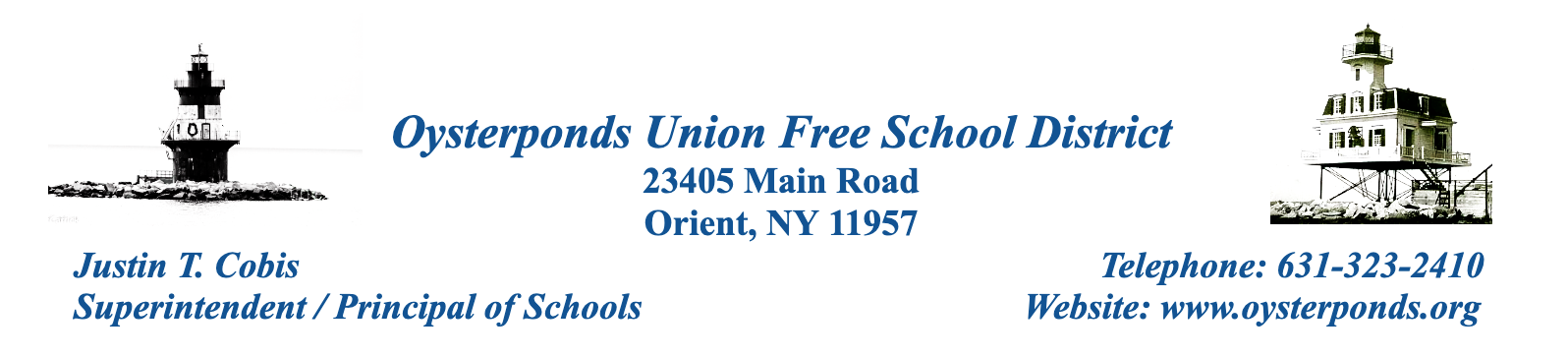 El iPad es una parte integral del plan de aprendizaje en Oysterponds. Todos los estudiantes en los grados PK-6 trabajarán en estos dispositivos tanto en la escuela como en el hogar, y se les entregará un iPad y un estuche para la escuela. Si cree que se requiere un estuche más protector para su hijo, lo alentamos a que compre uno que considere que se adapta mejor a sus necesidades y le pedimos que devuelva el estuche entregado por Oysterponds a la escuela de inmediato. Lea atentamente el Acuerdo a continuación y revise las expectativas de cuidado adecuado del iPad y la funda con su hijo. Una vez que hayamos recibido este acuerdo, firmado por el estudiante y el padre/tutor, su hijo recibirá un iPad y una funda.2023-2024 Acuerdo de préstamo de iPadNombre del estudiante: ___________________________________ Nivel de grado: ________Aceptamos ser responsables del cuidado del iPad y el estuche para este año escolar. Tomaremos todos los medios necesarios para garantizar la seguridad del iPad y los accesorios, lo que incluye, entre otros, proteger los artículos contra robos, daños y humedad/temperaturas extremas.Acordamos cargar el iPad todas las noches y traerlo a la escuela todos los días. Acordamos, en todo momento, al usar el iPad, seguir las políticas de Oysterponds UFSD, especialmente el Código de Conducta Estudiantil y la Política de Uso Aceptable, y cumplir con todas las leyes locales, estatales y federales.Acordamos no transferir el iPad a ninguna persona que no sea parte de este Acuerdo y que el estudiante mencionado anteriormente será el único usuario del iPad de la escuela. Si el iPad o el estuche se dañan, se pierden o son robados, informaremos de inmediato al maestro del estudiante y no intentaremos reparar el iPad. El daño o la pérdida de este equipo puede resultar en que el estudiante pierda su privilegio de iPad.Estamos de acuerdo en que este iPad y el estuche son propiedad de Oysterponds UFSD y se prestan al estudiante con fines educativos solo para el año escolar 2023-2024. El equipo será devuelto a la escuela en la fecha solicitada o antes si un estudiante deja el distrito antes del final del año escolar. Si no se devuelve el equipo en buen estado de funcionamiento, el distrito puede requerir que cualquier gasto incurrido en el reemplazo o restauración del equipo sea nuestra responsabilidad, de acuerdo con la tabla a continuación.Tarifas evaluadas por daños/pérdida de iPad:Pantalla rota - $100Caja perdida o inutilizable - $25iPad inoperable/perdido-se determina caso por caso ($100 hasta el costo total del iPad de reemplazo)Firma de los padres:    ______________________________________    Fecha: ____________Firma del alumno:  	  ______________________________________    Fecha: ____________